                                                                                                                  ПРОЕКТ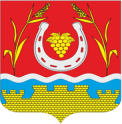 РОССИЙСКАЯ ФЕДЕРАЦИЯРОСТОВСКАЯ  ОБЛАСТЬ ЦИМЛЯНСКИЙ РАЙОНМУНИЦИПАЛЬНОЕ ОБРАЗОВАНИЕ «ЛОЗНОВСКОЕ СЕЛЬСКОЕ ПОСЕЛЕНИЕ»СОБРАНИЕ ДЕПУТАТОВ ЛОЗНОВСКОГО СЕЛЬСКОГО ПОСЕЛЕНИЯРЕШЕНИЕОб объявлении конкурса на замещение должности главы Администрации Лозновского сельского поселенияВ соответствии со статьей 37 Федерального закона от 06.10.2003 № 131-ФЗ «Об общих принципах организации местного самоуправления в Российской Федерации», решением Собрания депутатов Лозновского сельского поселения от «00» 00 0000 года №00 «О порядке проведения конкурса на должность главы Администрации Лозновского сельского поселения» Собрание депутатов Лозновского сельского поселенияРЕШИЛО:1. Объявить конкурс на замещение должности главы Администрации Лозновского сельского поселения (далее – конкурс).2. Утвердить объявление о проведении конкурса согласно приложению № 1 к настоящему решению.3. Утвердить проект контракта, заключаемого с главой Администрации Лозновского сельского поселения, согласно приложению № 2 к настоящему решению.4. Признать утратившим силу Решение Собрания депутатов Лозновского сельского поселения от 10.08.2021 года № 136 «Об объявлении конкурса на должность главы администрации Лозновского сельского поселения».5. Опубликовать настоящее решение в информационном бюллетене нормативно-правовых актов Лозновского сельского поселения «Придонье» не позднее чем за 20 дней до дня проведения конкурса.5. Настоящее решение вступает в силу со дня его официального опубликования.Приложение № 1к решению Собрания депутатов Лозновского сельского поселенияот 00.00.0000 года № 00ОБЪЯВЛЕНИЕо проведении конкурса на замещение должности главы Администрации Лозновского сельского поселения1. Конкурс на замещение должности главы Администрации Лозновского сельского поселения проводится «08» мая 2024 года, в 10:00 в кабинете главы Администрации Лозновского сельского поселения (Ростовская область, Цимлянский район, ул. Мира, 65, х. Лозной, Цимлянский район, Ростовская область).2. Прием документов, подлежащих представлению кандидатами на должность главы Администрации Лозновского сельского поселения в конкурсную комиссию, осуществляется в кабинете №43 Администрации Цимлянского района (ул. Ленина, 24, г. Цимлянск, Ростовская область), с 8:00 до 17:00, пятница с 8:00 до 16:00 (перерыв с 12:00 до 13:00), с «23» августа по «15» сентября 2021 года включительно (выходные дни – суббота, воскресенье), телефон для справок: 8(86391) 5-10-99.3. Условия конкурса на замещение должности главы Администрации Лозновского сельского поселения:3.1. К участию в конкурсе допускаются граждане Российской Федерации достигшие возраста 18 лет, владеющие государственным языком Российской Федерации и соответствующие квалификационным и иным требованиям, установленным в соответствии с Федеральным законом от 02.03.2007 № 25-ФЗ «О муниципальной службе в Российской Федерации» и иными федеральными законами для замещения должности муниципальной службы главы Администрации Лозновского сельского поселения, при отсутствии обстоятельств, указанных в статье 13 указанного Федерального закона в качестве ограничений, связанных с муниципальной службой.3.2. Кандидат на замещение должности главы Администрации Лозновского сельского поселения должен соответствовать квалификационным требованиям, установленным частью 2 статьи 5 Областного закона от 09.10.2007 № 786-ЗС «О муниципальной службе в Ростовской области, частью 5 статьи 20 Областного закона от 28.12.2005 № 436-ЗС «О местном самоуправлении в Ростовской области».3.3. Для участия в конкурсе гражданин представляет следующие документы:заявление о допуске к участию в конкурсе по форме согласно приложению № 1 к настоящему объявлению;собственноручно заполненную и подписанную анкету по форме, установленной уполномоченным Правительством Российской Федерации федеральным органом исполнительной власти;копию паспорта;копию трудовой книжки или сведения о трудовой деятельности, оформленные в установленном законодательством порядке, за исключением случаев, когда трудовой договор (контракт) заключается впервые;копию документа об образовании;копию страхового свидетельства обязательного пенсионного страхования или документа, подтверждающего регистрацию в системе индивидуального (персонифицированного) учета, за исключением случаев, когда трудовой договор (контракт) заключается впервые;копию свидетельства о постановке физического лица на учет в налоговом органе по месту жительства на территории Российской Федерации;копии документов воинского учета – для граждан, пребывающих в запасе, и лиц, подлежащих призыву на военную службу;заключение медицинской организации об отсутствии заболевания, препятствующего поступлению на муниципальную службу;сведения, предусмотренные статьей 151 Федерального закона от 02.03.2007 № 25-ФЗ «О муниципальной службе в Российской Федерации»;анкету по форме № 4, являющейся приложением к Инструкции о порядке допуска должностных лиц и граждан Российской Федерации к государственной тайне, утвержденной постановлением Правительства Российской Федерации от 06.02.2010 № 63;медицинскую справку об отсутствии медицинских противопоказаний для работы со сведениями, составляющими государственную тайну, по форме, утвержденной приказом Министерства здравоохранения и социального развития Российской Федерации от 26.08.2011 № 989н.3.4. Дополнительно могут представляться иные документы, подтверждающие стаж, опыт работы кандидата, обладание им знаниями и навыками, необходимыми для исполнения обязанностей главы Администрации Лозновского сельского поселения.3.5. К документам, указанным в пунктах 3.3, 3.4 настоящего объявления, гражданином прилагается их опись в двух экземплярах по форме согласно приложению № 2 к настоящему объявлению.3.6. Гражданин вправе представить нотариально заверенные копии документов либо копии с одновременным предъявлением подлинников документов. Копия трудовой книжки заверяется нотариально или кадровой службой по месту службы (работы).В случае представления незаверенных копий документов указанные копии заверяются секретарем конкурсной комиссии на основании предъявленного подлинника. Приложение № 1к объявлению о проведении конкурса на замещение должностиглавы Администрации Лозновского сельского поселенияВ комиссию по проведению конкурса на замещение должности главы Администрации Лозновского сельского поселения_______________________________(Ф.И.О. заявителя)_______________________________ ,проживающего по адресу:_____________________________________________________________________________________________контактный телефон _____________ЗАЯВЛЕНИЕПрошу допустить меня к участию в конкурсе на замещение должности главы Администрации Лозновского сельского поселения, назначенном в соответствии с решением Собрания депутатов Лозновского сельского поселения от ______________ №_____. С порядком проведения и условиями конкурса ознакомлен.Согласен на обработку моих персональных данных и проверку сведений, содержащихся в представленных мной документах, комиссией по проведению конкурса на замещение должности главы Администрации Лозновского сельского поселения.«____» _________________ 20___ г. 			_________________________(дата)								(подпись)Приложение № 2к объявлению о проведении конкурса на замещение должностиглавы Администрации Лозновского сельского поселенияОПИСЬ ДОКУМЕНТОВ,представленных в комиссию по проведению конкурса на замещение должности главы Администрации Лозновского сельского поселенияЯ, ___________________________________________________________(фамилия, имя, отчество, дата рождения кандидата)представляю в комиссию по проведению конкурса на замещение должности главы Администрации Лозновского сельского поселения следующие документы:Подтверждаю, что сведения, содержащиеся в представленных мною документах, достоверны.Документы поданы «____» _________ 20__ г.Подпись лица, представившего документы 			___________________________Документы приняты «____» _________ 20__ г.Подпись секретаря конкурсной комиссии 		  (лица, исполняющего его обязанности) 			___________________________Приложение № 2к решению Собрания депутатов Лозновского сельского поселенияот 00.00.0000 года №00ПРОЕКТ КОНТРАКТА, заключаемого с главой Администрации Лозновского сельского поселенияПредседатель Собрания депутатов – глава Лозновского сельского поселения _____________________________________________________________________,(Ф.И.О.)действующий на основании Устава муниципального образования «Лозновское сельское поселение», именуемый в дальнейшем глава муниципального образования, с одной стороны, и гражданин Российской Федерации _______________________________________________________________________,(Ф.И.О.)именуемый в дальнейшем глава администрации, с другой стороны, заключили на основании решения Собрания депутатов Лозновского сельского поселения от ______________ № ____ «_______________________________________________»(наименование муниципального правового акта о назначении)настоящий контракт о нижеследующем:I. Общие положения1. Глава администрации обязуется исполнять должностные обязанности по должности муниципальной службы главы Администрации Лозновского сельского поселения, назначаемого по контракту, учрежденной в целях обеспечения исполнения полномочий и деятельности Администрации Лозновского сельского поселения (далее – местная администрация), в соответствии с прилагаемой к настоящему контракту должностной инструкцией главы администрации, назначаемого по контракту, и соблюдать правила внутреннего трудового распорядка местной администрации.2. В Реестре должностей муниципальной службы в Ростовской области должность главы администрации муниципального образования, назначаемого по контракту, замещаемая главой администрации, отнесена к высшей группе должностей муниципальной службы в Ростовской области.3. Местом работы главы администрации является местная администрация.4. Дата начала исполнения должностных обязанностей ________________________________________________________________________________________.(указывается число, месяц, год в соответствии с муниципальным правовым актом о назначении)II. Права и обязанности сторон контракта5. Глава Администрации имеет права, предусмотренные статьей 11 и другими положениями Федерального закона от 02.03.2007 № 25-ФЗ «О муниципальной службе в Российской Федерации» (далее – Федеральный закон), Областным законом от 09.10.2007 № 786-ЗС «О муниципальной службе в Ростовской области» (далее – Областной закон) и иными нормативными правовыми актами о муниципальной службе.6. Глава Администрации обязан исполнять обязанности муниципального служащего, предусмотренные статьей 12 Федерального закона, в том числе соблюдать ограничения, выполнять обязательства и требования, не нарушать запреты, которые установлены Федеральным законом и другими федеральными законами.7. Права и обязанности главы муниципального образования определяются Федеральным законом от 06.10.2003 № 131-ФЗ «Об общих принципах организации местного самоуправления в Российской Федерации» и другими федеральными и областными законами.III. Условия контракта в части, касающейся осуществленияполномочий по решению вопросов местного значения8. При осуществлении полномочий по решению вопросов местного значения глава администрации имеет право:а) в пределах своих полномочий, установленных федеральными и областными законами, Уставом муниципального образования «Лозновское сельское поселение», нормативными правовыми актами Собрания депутатов Лозновского сельского поселения, издавать постановления местной администрации по вопросам местного значения, а также распоряжения местной администрации по вопросам организации работы местной администрации;б) распоряжаться в установленном порядке средствами бюджета Лозновского сельского поселения и муниципальным имуществом Лозновского сельского поселения;в) запрашивать от государственных органов, органов местного самоуправления, организаций и граждан информацию, необходимую для решения вопросов местного значения.9. При осуществлении полномочий по решению вопросов местного значения глава администрации обязан:а) соблюдать Конституцию Российской Федерации, федеральные законы, Устав Ростовской области, областные законы, Устав муниципального образования «Лозновское сельское поселение», иные нормативные правовые акты;б) организовать и обеспечить решение вопросов местного значения местной администрацией;в) соблюдать при исполнении должностных обязанностей права, свободы и законные интересы человека и гражданина независимо от расы, национальности, языка, отношения к религии и других обстоятельств, а также права и законные интересы организаций;г) обеспечить целевое расходование средств бюджета Лозновского сельского поселения и эффективное управление муниципальным имуществом Лозновского сельского поселения;д) соблюдать ограничения, выполнять обязательства, не нарушать запреты, которые установлены Федеральным законом от 02.03.2007 № 25-ФЗ «О муниципальной службе в Российской Федерации» и другими федеральными законами.10. При осуществлении полномочий по решению вопросов местного значения глава администрации обладает другими правами и исполняет другие обязанности в соответствии с федеральными и областными законами, Уставом муниципального образования «Лозновское сельское поселение».IV. Оплата труда и гарантии11. В качестве оплаты труда главе Администрации устанавливается денежное содержание, которое состоит из:а) должностного оклада в размере _____ рублей в месяц;б) ежемесячной квалификационной надбавки к должностному окладу в размере _____ процентов должностного оклада;в) ежемесячной надбавки к должностному окладу за выслугу лет в размере _____ процентов должностного оклада (включается в контракт при условии, если у главы Администрации есть соответствующий стаж);г) ежемесячной надбавки к должностному окладу за особые условия муниципальной службы (сложность, напряженность, специальный режим работы и иные особые условия) в размере _____ процентов должностного оклада;д) ежемесячного денежного поощрения в размере _____ должностных окладов;е) ежемесячной процентной надбавки к должностному окладу за работу со сведениями, составляющими государственную тайну, в размере _____ процентов должностного оклада;ж) премий за выполнение особо важных и сложных заданий;з) единовременной выплаты при предоставлении ежегодного оплачиваемого отпуска в размере _____ должностных окладов;и) материальной помощи, выплачиваемой один раз в квартал в размере _____ должностных окладов.12. Размер должностного оклада главы администрации ежегодно увеличивается (индексируется) в соответствии со статьей 7 Областного закона.13. Главе Администрации предоставляется компенсация на лечение, выплачиваемая один раз в квартал в размере ____ должностных окладов.14. Главе Администрации предоставляются основные и дополнительные гарантии, предусмотренные законодательством о муниципальной службе, Уставом муниципального образования «Лозновское сельское поселение».V. Рабочее время и время отдыха15. Главе Администрации устанавливается ненормированный рабочий день.16. Главе Администрации предоставляются:а) ежегодный основной оплачиваемый отпуск продолжительностью _____ календарных дней;б) ежегодный дополнительный оплачиваемый отпуск за выслугу лет продолжительностью _____ календарных дней;в) ежегодный дополнительный оплачиваемый отпуск за ненормированный служебный день продолжительностью _____ календарных дней.VI. Срок действия контракта17. Контракт заключается в соответствии с частью 2 статьи 37 Федерального закона от 06.10.2003 № 131-ФЗ «Об общих принципах организации местного самоуправления в Российской Федерации» и _______________________________(номер соответствующего пункта, статьи)Устава муниципального образования «Лозновское сельское поселение» сроком на _____________________________.VII. Условия профессиональной деятельности18. Главе Администрации обеспечиваются надлежащие организационно-технические условия, необходимые для исполнения должностных обязанностей, а также условия труда, соответствующие требованиям законодательства в сфере охраны труда.VIII. Иные условия контракта19. Глава администрации подлежит обязательному страхованию, предусмотренному законодательством Российской Федерации.20. Иные условия контракта: __________________________________________.                                                                                                  (если иные условия отсутствуют, то ставится прочерк)IX. Ответственность сторон контракта. Изменение контракта.Расторжение контракта21. Стороны настоящего контракта несут ответственность за неисполнение или ненадлежащее исполнение взятых на себя обязанностей и обязательств в соответствии с законодательством Российской Федерации.22. Изменения могут быть внесены в настоящий контракт по соглашению сторон в следующих случаях:а) при изменении законодательства Российской Федерации о муниципальной службе и иных нормативных правовых актов;б) по инициативе любой из сторон настоящего контракта.23. Выдвижение инициативы главы муниципального образования об изменении определенных сторонами условий контракта в случаях, предусмотренных статьей 74 Трудового кодекса Российской Федерации, допускается на основании решения Собрания депутатов Лозновского сельского поселения.О предстоящих изменениях определенных сторонами условий настоящего контракта, а также о причинах, вызвавших необходимость таких изменений, глава муниципального образования обязан уведомить главу администрации в письменной форме не позднее чем за два месяца, если иное не предусмотрено Трудовым кодексом Российской Федерации.24. Изменения, вносимые в настоящий контракт, оформляются в виде письменных дополнительных соглашений, которые являются неотъемлемой частью настоящего контракта.25. Порядок расторжения настоящего контракта определяется Федеральным законом от 06.10.2003 № 131-ФЗ «Об общих принципах организации местного самоуправления в Российской Федерации».X. Разрешение споров и разногласий26. Споры и разногласия по настоящему контракту разрешаются по соглашению сторон, а в случае если согласие не достигнуто, - в порядке, предусмотренном законодательством Российской Федерации.27. Настоящий контракт составлен в двух экземплярах. Один экземпляр хранится в личном деле главы администрации, второй – у главы администрации. Оба экземпляра имеют одинаковую юридическую силу.28. Настоящий контракт вступает в силу со дня его подписания сторонами.Приложениек контракту, заключаемому с главой Администрации Лозновского сельского поселенияДОЛЖНОСТНАЯ ИНСТРУКЦИЯглавы Администрации Лозновского сельского поселения1. Должность муниципальной службы главы Администрации Лозновского сельского поселения (далее – глава администрации), относится к высшей группе должностей муниципальной службы в Ростовской области.2. Глава Администрации руководит администрацией Лозновского сельского поселения (далее – администрация) на принципах единоначалия.3. Глава Администрации:1) подконтролен и подотчетен Собранию депутатов Лозновского сельского поселения.2) представляет Собранию депутатов Лозновского сельского поселения ежегодные отчеты о результатах своей деятельности и деятельности администрации, 
в том числе о решении вопросов, поставленных Собранием депутатов Лозновского сельского поселения.3) обеспечивает осуществление Администрацией полномочий по решению вопросов местного значения.4. Глава Администрации:1) от имени муниципального образования «Лозновское сельское поселение» приобретает и осуществляет имущественные и иные права и обязанности, выступает в суде без доверенности;2) представляет администрацию Лозновского сельского поселения в отношениях с органами местного самоуправления, органами государственной власти, гражданами и организациями, без доверенности действует от имени администрации Лозновского сельского поселения, выдает доверенности на представление ее интересов;3) организует взаимодействие администрации Лозновского сельского поселения с председателем Собрания депутатов – главой Лозновского сельского поселения и Собранием депутатов Лозновского сельского поселения в целях осуществления полномочий по решению вопросов местного значения;4) взаимодействует с Губернатором Ростовской области, Правительством Ростовской области и иными органами исполнительной власти Ростовской области;5) в соответствии с областным законом принимает участие в заседаниях Правительства Ростовской области;6) в случаях и порядке, установленных Губернатором Ростовской области, вносит проекты правовых актов Губернатора Ростовской области и Правительства Ростовской области;7) обеспечивает составление и внесение в Собрание депутатов Лозновского сельского поселения проекта бюджета Лозновского сельского поселения и отчета о его исполнении, исполнение бюджета Лозновского сельского поселения;8) вносит в Собрание депутатов Лозновского сельского поселения проекты нормативных правовых актов Собрания депутатов Лозновского сельского поселения, предусматривающих установление, изменение и отмену местных налогов и сборов, осуществление расходов из средств бюджета Лозновского сельского поселения, и дает заключения на проекты таких нормативных правовых актов;9) организует разработку, утверждение и исполнение муниципальных программ;10) в случаях и порядке, установленных федеральным и областным законодательством, муниципальными правовыми актами, организует владение, использование и распоряжение имуществом, находящимся в собственности Лозновского сельского поселения;11) издает в пределах своих полномочий правовые акты;12) вносит проекты решений Собрания депутатов Лозновского сельского поселения;13) утверждает штатное расписание администрации Лозновского сельского поселения;14) является представителем нанимателя (работодателем) в отношении муниципальных служащих, проходящих муниципальную службу в аппарате администрации Лозновского сельского поселения, иных работников аппарата администрации Лозновского сельского поселения, вправе делегировать полномочия представителя нанимателя (работодателя) в отношении указанных муниципальных служащих в соответствии с областным законом;15) ведет прием граждан, рассматривает обращения граждан по вопросам, относящимся к его компетенции;16) осуществляет иные полномочия в соответствии с федеральным и областным законодательством, Уставом муниципального образования «Лозновское сельское поселение».5. Глава Администрации должен соблюдать ограничения и запреты и исполнять обязанности, которые установлены Федеральным законом от 25.12.2008 № 273-ФЗ «О противодействии коррупции» и другими федеральными законами.6. Глава Администрации несет персональную ответственность за состояние антикоррупционной работы в Администрации Лозновского сельского поселения.ЛИСТ ОЗНАКОМЛЕНИЯмуниципального служащего с должностной инструкциейглава Администрации Лозновского сельского поселения00.00.0000№ 00х. ЛознойПредседатель Собрания депутатов - глава Лозновского сельского поселенияС.Л. Хухлаев№ п/пНаименование документаКоличество листов________________________«__» ___________ 20__ года(место заключения контракта)(дата заключения контракта)Председатель Собрания депутатов – глава Лозновского сельского поселения____________________________________________________________(Ф.И.О.)______________________________адрес _______________________________________________________(подпись)М.П.Глава Администрации Лозновского сельского поселения____________________________________________________________(Ф.И.О.)паспорт серия ______ № _________выдан _________________________(указывается кем выдан и дата выдачи)адрес _________________________ИНН ______________________________________________________(подпись)№п/пФамилия, имя, отчество(полностью)Дата, номеррешения представительного органао назначениина должностьДата, номеррешения представительного органаобосвобожденииот должностиДатаознаком-ленияЛичнаяподпись